ΕΝΤΥΠΟ ΟΙΚΟΝΟΜΙΚΗΣ ΠΡΟΣΦΟΡΑΣ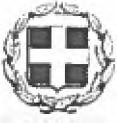 Ισχύς προσφοράς: -        - 2021Ο προσφέρων«Υπηρεσία Εκπόνησης Σχεδίου ΦόρτισηςΗλεκτρικών Οχημάτων»ΕΛΛΗΝΙΚΗ ΔΗΜΟΚΡΑΤΙΑΔΗΜΟΣ ΗΡΑΚΛΕΙΟΥ ΑΤΤΙΚΗΣ ΔΙΕΥΘΥΝΣΗ ΠΟΛΕΟΔΟΜΙΑΣ & ΤΕΧΝΙΚΩΝ ΥΠΗΡΕΣΙΩΝΑ. Μ.: 08ΤΥ/2021Προϋπολογισμός: 49.600,00€ (συμπ. Φ.Π.Α. 24%)Α/ΑΠΑΡΑΔΟΤΕΟΠΟΣΟΤΗΤΑΑΝΩΤΑΤΗ ΤΙΜΗ ΜΟΝΑΔΟΣ ΠΡΟΫΠ.(€)ΠΡΟΣΦ. ΕΚΠΤΩΣΗ (%)ΤΙΜΗ ΜΟΝΑΔΟΣ ΠΡΟΣΦΟΡΑΣ(€)1Π.1.α. Ανάλυση Υφιστάμενης Κατάστασης – Χαρτογράφηση της Περιοχής ΠαρέμβασηςΠ.1.β. Χωροθέτηση Σημείων Επαναφόρτισης και Θέσεων Στάθμευσης Η/Ο και Σενάρια Ανάπτυξης Δικτύου Σημείων Επαναφόρτισης Η/Ο.120.000,002Π.2. Έκθεση Διαβούλευσης15.000,003Π.3. Ολοκλήρωση	Φακέλου – Εφαρμογή Σχεδίου115.000,00ΚΑΘΑΡΗ ΑΞΙΑΚΑΘΑΡΗ ΑΞΙΑ40.000,00ΦΠΑ 24%ΦΠΑ 24%9.600,00ΣΥΝΟΛΟ ΔΑΠΑΝΗΣΣΥΝΟΛΟ ΔΑΠΑΝΗΣ49.600,00